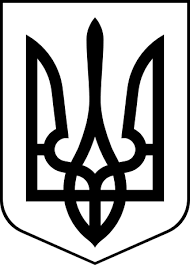 	здолбунівська міська рада	РІВНЕНСЬКОГО РАЙОНУ рівненської  областіВИКОНАВЧИЙ КОМІТЕТР І Ш Е Н Н Я20 січня 2023 року                                                                                          № 5Про внесення на розгляд міської ради пропозиції щодо порядку та умов відчуження комунального майнаКеруючись статтею 29 Закону України «Про місцеве самоврядування в Україні», Прикінцевими та перехідними положеннями Закону України                    «Про приватизацію державного та комунального майна», враховуючи рішення Здолбунівської міської ради від 19.05.2021 № 271 «Про затвердження переліку об’єктів комунальної власності Здолбунівської міської територіальної громади, що підлягають приватизації», розглянувши  заяву громадянина Мороза В.В.          від 29.12. 2022, виконавчий комітет Здолбунівської міської радиВ И Р І Ш И В:Внести на розгляд Здолбунівської міської ради пропозиції щодо порядку та умов відчуження комунального майна, а саме: про приватизацію будівлі тубдиспансера площею 99,3 кв.м зі складовими частинами об’єкта (сарай, вбиральня, огорожа) та земельної ділянки загальною площею 882 кв.м за адресою: Рівненська область, Рівненський район, м. Здолбунів, вул. Княгині Ольги, 20, що перебуває на балансі комунального підприємства «Здолбунівське» Здолбунівської міської ради Рівненської області, код за ЄДРПОУ 37992989, шляхом продажу на аукціоні з умовами.Взяти до уваги, що на період дії правового режиму воєнного стану стартова ціна об’єкта приватизації визначається аукціонною комісією на рівні балансової вартості об’єкта приватизації.  У разі наявності на дату визначення аукціонною комісією стартової ціни об’єкта приватизації дійсного висновку про вартість об’єкта приватизації, визначену відповідно до Методики оцінки майна, що затверджується Кабінетом Міністрів України, стартова ціна такого об’єкта приватизації встановлюється аукціонною комісією на рівні вартості, визначеної таким висновком.Рекомендувати провести експертну грошову оцінку земельної ділянки загальною площею 882 кв.м за адресою: Рівненська область, Рівненський район, м. Здолбунів, вул. Княгині Ольги, 20.Контроль за виконанням цього рішення покласти на заступника міського голови з питань діяльності виконавчих органів ради Сосюка Ю.П.Міський голова                                                                           Владислав СУХЛЯК